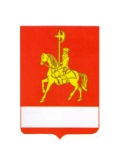 АДМИНИСТРАЦИЯ КАРАТУЗСКОГО РАЙОНАПОСТАНОВЛЕНИЕОб утверждении муниципальной программы «Обеспечение качественного бухгалтерского, бюджетного и налогового учета в муниципальных учреждениях Каратузского района»В соответствии со ст. 179 Бюджетного кодекса Российской Федерации, ст. 26, 27.1 Устава муниципального образования «Каратузский район», постановлением администрации Каратузского района от 26.10.2016 № 598-п «Об утверждении Порядка принятия решений о разработке муниципальных программ Каратузского района, их формирование и реализации» ПОСТАНОВЛЯЮ:Утвердить программу «Обеспечение качественного бухгалтерского, бюджетного и налогового учета в муниципальных учреждениях Каратузского района» согласно приложению к настоящему постановлению. Постановление администрации Каратузского района № 1106-п от 30.10.2017 «Об утверждении муниципальной программы «Обеспечение качественного бухгалтерского, бюджетного и налогового учета в муниципальных учреждениях Каратузского района» считать утратившим силу.3. Контроль за исполнением настоящего постановления возложить на А.А. Савина, заместителя главы района по социальным вопросам.4.Постановление вступает в силу в день, следующий за днем его официального опубликования в периодическом печатном издании «Вести муниципального образования «Каратузский район» и распространяет свое действие на правоотношения, возникшие с  01.01.2018.Глава района                                                                                     К.А. Тюнин1. ПАСПОРТМУНИЦИПАЛЬНОЙ ПРОГРАММЫ«ОБЕСПЕЧЕНИЕ КАЧЕСТВЕННОГО БУХГАЛТЕРСКОГО, БЮДЖЕТНОГО И НАЛОГОВОГО УЧЕТА В МУНИЦИПАЛЬНЫХ УЧРЕЖДЕНИЯХ КАРАТУЗСКОГО РАЙОНА»2  Характеристика проблемы.Разработка муниципальной программы «Обеспечение качественного бухгалтерского, бюджетного и налогового учета в муниципальных учреждениях Каратузского района» обусловлена потребностью в формировании полной и достоверной информации о финансово-хозяйственной деятельности муниципальных бюджетных учреждений и их имущественном положении. Основным исполнителем Программы является муниципальное специализированное бюджетное учреждение по ведению бухгалтерского учета "Районная централизованная бухгалтерия" (далее МСБУ «РЦБ»).МСБУ «РЦБ» бюджетной учреждение, обеспечивающее ведение бухгалтерского, бюджетного и налогового учета и отчетности в муниципальных учреждениях Каратузского района на основании соглашений, заключенных с руководителями указанных учреждений.В ходе выполнения муниципальной программы   «Обеспечение качественного бухгалтерского, бюджетного и налогового учета в муниципальных учреждениях Каратузского района»  будут реализованы проекты и мероприятия в области повышения качества выполняемых функций, повышение эффективности и результативности деятельности МСБУ «РЦБ». Реализация Программы будет способствовать решению вопросов, отнесенных к компетенции МСБУ «РЦБ» и позволит обеспечить ее функционирование.МСБУ «РЦБ» предоставляет бухгалтерские услуги 47 учреждениям: 29 образовательным учреждениям, 4 учреждениям культуры, 1 спортивное учреждение, 1 учреждение по работе с молодежью, 2 бюджетных учреждения подведомственных управлению образования, 1 муниципальное казенное учреждение, 3 сельских совета, 3 сельских центра культуры, управление образования администрации Каратузского района, Каратузский районный Совет депутатов, Администрация Каратузского района.3. Приоритеты и цели социально-экономического развитияЦелью Программы является создание эффективной организации бухгалтерского, бюджетного и налогового учета в муниципальных учреждениях Каратузского района.	Для достижения данной цели предусматривается выполнение следующих задач:1) Обеспечение эффективной организации и ведения бухгалтерского, бюджетного и налогового учета и отчетности, документального и взаимосвязанного их отражения в бухгалтерских регистрах.2) Укрепление материально-технической базы МСБУ «РЦБ». 4. Прогноз конечных результатов муниципальной программыРеализация предусмотренных Программой мероприятий повысит: - качество бухгалтерского обслуживания  в 47 муниципальных учреждений, передавших функций по ведению бухгалтерского, бюджетного и налогового учета МСБУ «РЦБ»;- качество формирования полной, сопоставимой, достоверной, объективной информации о финансовой деятельности обслуживаемых учреждений, их имущественном положении, доходах и расходах, так же обеспечение информацией, необходимой внутренним и внешним пользователям;- обеспечение  контроля за соблюдением финансовой дисциплины муниципальных учреждений.5. Информация по отдельным мероприятиям программыЦентрализованная бухгалтерия наделена полномочиями по  осуществлению экономических расчетов расходов на оплату труда, содержание учреждения для составления планов финансово- хозяйственной деятельности обслуживаемых учреждений и смет расходов.Учетная политика является одним из основных документов, устанавливающих правила ведения бухгалтерского и налогового учета в учреждении. Поэтому ее составление является важным моментом финансово- хозяйственной деятельности. В целях организации бухгалтерского учета централизованная бухгалтерия формирует свою учетную политику исходя из особенностей структуры, отраслевых и иных особенностей своей деятельности и выполняемых полномочий. Принятая учетная политика применяется последовательно из года в год. В нее вносятся поправки в случаях внесения изменений в законодательство РФ или нормативные акты области и органов, осуществляющих регулирование бухгалтерского учета, разработки новых способов ведения бухгалтерского учета или существенного изменения условий ее деятельности. В целях обеспечения сопоставимости данных бухгалтерского учета изменения в учетную политику вносятся с начала финансового года. В учетной политике утверждены рабочий план счетов бухгалтерского учета муниципальных учреждений, содержащий применяемые счета бухгалтерского учета для ведения синтетического и аналитического учета, методы оценки отдельных видов имущества и обязательств, порядок проведения инвентаризации имущества и обязательств, правила документооборота и технология обработки учетной информации, в том числе порядок и сроки передачи первичных (сводных) учетных документов в соответствии с утвержденным графиком документооборота для отражения в бухгалтерском учете, формы первичных (сводных) учетных документов, применяемых для оформления хозяйственных операций, порядок организации и обеспечения (осуществления) учета внутреннего финансового контроля, иные решения, необходимые для организации и ведения бухгалтерского учета.Сотрудники централизованной бухгалтерии оказывают помощь учреждениям в разработке мер, направленных на обеспечение экономии средств, выявление резервов и рациональное использование всех видов ресурсов.Для выполнения своих полномочий необходимо организационное, материально-техническое, информационное, финансовое обеспечение лиц, входящих в состав централизованной бухгалтерии.Муниципальная программа состоит из следующих мероприятий: 1. Обеспечение эффективной организации и ведения бухгалтерского, бюджетного и налогового учета и отчетности, документального и взаимосвязанного их отражения в бухгалтерских регистрах.2. Укрепление материально-технической базы МСБУ «РЦБ».Реализация Программы в 2016-2020 годах позволит осуществить квалифицированное ведение бюджетного и налогового учета и отчетности в соответствии с действующими нормативными документами и заключенными соглашениями, предоставление бюджетной, налоговой, статистической отчетности в установленном порядке, обеспечить муниципальным бюджетным учреждениям предоставление экономической и аналитической информации о состоянии финансово-хозяйственной деятельности учреждений, осуществить контроль за своевременным и правильным оформлением первичных учетных документов и законностью совершаемых операций, за правильным расходованием целевых бюджетных и внебюджетных средств, за наличием и движением имущества, использованием товарно-материальных ценностей, трудовых и финансовых ресурсов.В ходе реализации Программы должна быть решены задачи по повышению качества выполняемых функций, эффективности и результативности ведения бухгалтерского учета и отчетности. Перечень показателей результативности по отдельным мероприятиям представлен в приложении 1 к программе.6. Информация об основных мерах правового регулирования.Основные меры правового регулирования направленные на достижение цели и конечных результатов Программы, с обоснованием основных положений и сроков принятия необходимых нормативных правовых актов приведены в приложении №2 к Программе.7.Перечень объектов недвижимого имущества.Перечень объектов недвижимого имущества муниципальной собственности Каратузского района, подлежащих строительству, реконструкции, техническому перевооружению или приобретению, Программой не предусмотрен.8. Информация о ресурсном обеспечении и прогнозной оценке расходов на реализацию целей программыИнформация о ресурсном обеспечении муниципальной программы "Обеспечение качественного бухгалтерского, бюджетного и налогового учета в муниципальных учреждениях Каратузского района"  за счет средств районного бюджета, в том числе средств, поступивших из бюджетов других уровней бюджетной системы и бюджетов государственных внебюджетный фондов в приложении № 3 к муниципальной Программе.Информация об источниках финансирования отдельных мероприятий муниципальной программы "Обеспечение качественного бухгалтерского, бюджетного и налогового учета в муниципальных учреждениях Каратузского района" (средства районного бюджета, в том числе средства, поступившие из бюджетов других уровней бюджетной системы,  бюджетов государственных внебюджетных фондов) приведены в приложении № 4 к муниципальной Программе.9. Информация о мероприятиях направленных на реализацию научной, научно-технической и инновационной деятельности.  Информация о мероприятиях направленных на реализацию научной,научно-технической и инновационной деятельности Программой не предусмотрены.10. Целевые показатели и показатели результативности.	Целевые показатели и показатели результативности Программы характеризуют ход ее реализации, решение основных задач и достижение целей муниципальной программы. Ожидаемыми результатами реализации муниципальной программы являются следующие показатели:Отсутствие просроченной кредиторской задолженности муниципальных учреждений (оценивается показателями при сдаче годового отчета);Соблюдение установленных сроков формирования и предоставления бухгалтерской, налоговой и финансовой отчетности (оценивается финансовым управлением, налоговым органом, пенсионным фондом, ФСС);Соблюдение требований о составе бухгалтерской, налоговой и финансовой отчетности (количество форм сданных отчетов / количество форм отчетности в соответствии с инструкцией №191н и № 33н * 100%);Исполнение плана проверок внутреннего финансового контроля (количество запланированных проверок / количество проведенных проверок * 100%);Доля муниципальных учреждений, прошедших инвентаризацию (количество муниципальных учреждений / количество муниципальных учреждений прошедших инвентаризацию * 100%);Доля специалистов с высшим профессиональным образованием (количество специалистов имеющих высшее образование / общее количество специалистов * 100%);Доля специалистов, прошедших курсовую переподготовку не менее одного раза в 5 лет (количество специалистов прошедших курсовую переподготовку не менее одного раза в 5 лет/ общее количество специалистов * 100%);Уровень оснащенности компьютерной техникой и программным обеспечением, соответствующим современным требованиям бухгалтерского учета (количество компьютерной техники и программ, соответствующих современным требованиям бухгалтерского учета / общее количество компьютерной техники и программ * 100%).11. Реализация и контроль за ходом выполнения Программы.Текущее управление реализацией Программы осуществляется Администрацией района. Администрация района осуществляет контроль за реализацией программных мероприятий, в соответствии со статьями 158, 268,1 269,1 Бюджетного Кодекса РФ. МСБУ «РЦБ» несет ответственность за реализацию Программы, достижение конечного результата, целевое и эффективное использование финансовых средств, выделенных на выполнение Программы.МСБУ «РЦБ» для обеспечения мониторинга и анализа хода реализации программы организует ведение и представление ежеквартальной отчетности (за первый, второй и третий кварталы). Отчеты о реализации программы представляются МСБУ «РЦБ» одновременно в отдел экономического развития администрации Каратузского района, финансовое управление администрации Каратузского района.Отчет о реализации Программы ежеквартально представляется в срок не позднее 10- го числа второго месяца, следующего за отчетным года по формам согласно приложениям N 5 - 8 к Программе.Годовой отчет представляется в срок не позднее 1 марта года, следующего за отчетным.Годовой отчет должен содержать:информацию об основных результатах, достигнутых в отчетном году, включающую качественные и количественные характеристики состояния социально-экономического развития соответствующей сферы (области) муниципального управления, которые планировалось достигнуть в ходе реализации программы, и фактически достигнутое состояние;сведения о достижении значений целевых показателей программы и показателей результативности в разрезе подпрограмм и отдельных мероприятий программы с обоснованием отклонений по показателям, плановые значения по которым не достигнуты; информацию о целевых показателях и показателях результативности, о значениях данных показателей, которые планировалось достигнуть в ходе реализации программы, и фактически достигнутые значения показателей по форме согласно приложению N 5 к Программе;описание результатов реализации мероприятий программы в отчетном году с указанием запланированных, но не достигнутых ожидаемых результатах с указанием нереализованных или реализованных не в полной мере мероприятий (с указанием причин);анализ последствий не реализации мероприятий программы для реализации программы и анализ факторов, повлиявших на их реализацию (не реализацию);информацию об использовании бюджетных ассигнований районного бюджета и иных средств на реализацию отдельных мероприятий программы и подпрограмм с указанием плановых и фактических значений (с расшифровкой по главным распорядителям средств районного бюджета, подпрограммам, отдельным мероприятиям программы, а также по годам реализации программы) по форме согласно приложению N6 к Программе;информацию об использовании бюджетных ассигнований районного бюджета и иных средств на реализацию программы с указанием плановых и фактических значений  по форме согласно приложению N 7 к Программе;информацию о планируемых значениях и фактически достигнутых значениях сводных показателей муниципальных заданий по форме согласно приложению N8 к Программе;конкретные результаты реализации программы, достигнутые за отчетный год, в том числе анализ результативности бюджетных расходов и обоснование мер по ее повышению.При подготовке информации о целевых показателях программы, о значениях данных показателей, которые планировалось достигнуть в ходе реализации Программы, и фактически достигнутых значениях показателей, по каждому показателю результативности, имеющему цифровое значение, приводится весовой критерий, характеризующий приоритетность данного показателя в соответствии с приоритетами государственной политики, суммарное значение весовых критериев должно равняться единице.По отдельным запросам отдел экономического развития администрации Каратузского и финансовое управление администрации Каратузского района МСБУ «РЦБ» представляется дополнительная и (или) уточненная информация о ходе реализации программы.Оценка эффективности реализации программы осуществляется на основании постановления администрации Каратузского района от 26.02.2016 года № 99-п.                     Перечень показателей результативности                 Приложение №2                                     к муниципальной программе                                                                                   «Обеспечение  качественного  бухгалтерского, бюджетного                                                                                                         и налогового  учета в муниципальных учреждениях Каратузского района»Информация об основных мерах правового регулирования в сфере бухгалтерского учета, направленных на достижение цели и задачи муниципальной программы «Обеспечение  качественного  бухгалтерского, бюджетного  и налогового  учета в муниципальных учреждениях Каратузского района»Приложение №5                                                                  к муниципальной программе  «Обеспечение  качественного                                                   бухгалтерского, бюджетного и налогового  учета в                                                       муниципальных учреждениях  Каратузского района»ИНФОРМАЦИЯО ЦЕЛЕВЫХ ПОКАЗАТЕЛЯХ МУНИЦИПАЛЬНОЙ ПРОГРАММЫ КАРАТУЗСКОГО РАЙОНА И ПОКАЗАТЕЛЯХ РЕЗУЛЬТАТИВНОСТИ ПОДПРОГРАММ И ОТДЕЛЬНЫХ МЕРОПРИЯТИЙ МУНИЦИПАЛЬНОЙ ПРОГРАММЫ КАРАТУЗСКОГО РАЙОНАРуководитель ответственного исполнителямуниципальной программы	Подпись	ФИОПриложение №6                                                                  к муниципальной программе  «Обеспечение  качественного                                                   бухгалтерского, бюджетного и налогового  учета в                                                       муниципальных учреждениях  Каратузского района»ИНФОРМАЦИЯОБ ИСПОЛЬЗОВАНИИ БЮДЖЕТНЫХ АССИГНОВАНИЙ РАЙОННОГО БЮДЖЕТА И ИНЫХ СРЕДСТВ НА РЕАЛИЗАЦИЮ ОТДЕЛЬНЫХ МЕРОПРИЯТИЙ МУНИЦИПАЛЬНОЙ ПРОГРАММЫ КАРАТУЗСКОГО РАЙОНА И ПОДПРОГРАММ С УКАЗАНИЕМ ПЛАНОВЫХ И ФАКТИЧЕСКИХ ЗНАЧЕНИЙ (С РАСШИФРОВКОЙ ПО ГЛАВНЫМ РАСПОРЯДИТЕЛЯМ СРЕДСТВ РАЙОННОГО БЮДЖЕТА, ПОДПРОГРАММАМ, ОТДЕЛЬНЫМ МЕРОПРИЯТИЯМ МУНИЦИПАЛЬНОЙ ПРОГРАММЫ КАРАТУЗСКОГО РАЙОНА, А ТАКЖЕ ПО ГОДАМ РЕАЛИЗАЦИИ МУНИЦИПАЛЬНОЙ ПРОГРАММЫ КАРАТУЗСКОГО РАЙОНА)Руководитель ответственного исполнителямуниципальной программы	Подпись	ФИОПриложение №7                                                                  к муниципальной программе  «Обеспечение  качественного                                                   бухгалтерского, бюджетного и налогового  учета в                                                       муниципальных учреждениях  Каратузского района»ИНФОРМАЦИЯОБ ИСПОЛЬЗОВАНИИ БЮДЖЕТНЫХ АССИГНОВАНИЙ РАЙОННОГО БЮДЖЕТА И ИНЫХ СРЕДСТВ НА РЕАЛИЗАЦИЮ ПРОГРАММЫ С УКАЗАНИЕМ ПЛАНОВЫХ И ФАКТИЧЕСКИХ ЗНАЧЕНИЙ(тыс. рублей)Руководитель ответственного исполнителямуниципальной  программы	Подпись	ФИОПриложение №8                                                                  к муниципальной программе  «Обеспечение  качественного                                                   бухгалтерского, бюджетного и налогового  учета в                                                       муниципальных учреждениях  Каратузского района»ИНФОРМАЦИЯО ПЛАНИРУЕМЫХ ЗНАЧЕНИЯХ И ФАКТИЧЕСКИ ДОСТИГНУТЫХ ЗНАЧЕНИЯХ СВОДНЫХ ПОКАЗАТЕЛЕЙ МУНИЦИПАЛЬНЫХ ЗАДАНИЙ--------------------------------<1> Содержание муниципальной услуги (работы) указывается по каждой реестровой записи.Руководитель ответственного исполнителямуниципальной программы	Подпись	ФИО31.01.2018с. Каратузское          № 107-п   Приложение к постановлению администрации Каратузского района от 31.01.2018 № 107-пНаименование муниципальной программы«Обеспечение качественного бухгалтерского, бюджетного и налогового учета в муниципальных учреждениях Каратузского района»  (далее Программа)Основание для разработки муниципальной программы Бюджетный Кодекс Российской Федерации;Федеральный Закон № 402-ФЗ «О бухгалтерском учете»;Федеральный Закон № 131-ФЗ «Об общих принципах  организации местного самоуправления в Российской Федерации»;Постановление администрации Каратузского района  об утверждении перечня муниципальных программ Каратузского района от 21.08.2013 № 822-п;Постановление администрации Каратузского района 598-п от 26.10.2016 года «Об  утверждении Порядка принятия решений о разработке муниципальных программ Каратузского района, их формировании и реализации».Ответственный исполнитель муниципальной программыАдминистрация Каратузского районаСоисполнители муниципальной программыАдминистрация Каратузского районаПеречень подпрограмм и отдельных мероприятий муниципальной программыМероприятия программы:1. Обеспечение эффективной организации и ведения бухгалтерского, бюджетного и налогового учета и отчетности, документального и взаимосвязанного их отражения в бухгалтерских регистрах.2. Укрепление материально-технической базы МСБУ «РЦБ».Цели муниципальной программыЦель программы – Создание эффективной организации бухгалтерского, бюджетного и налогового учета в муниципальных учреждениях.Задачи муниципальной программыЗадачи программы: 1) Обеспечение эффективной организации и ведения бухгалтерского, бюджетного и налогового учета и отчетности, документального и взаимосвязанного их отражения в бухгалтерских регистрах.2) Укрепление материально-технической базы МСБУ «РЦБ»Этапы и сроки реализации муниципальной программы2016- 2030 годы Перечень целевых показателей и показателей результативности программы с расшифровкой плановых значений по годам её реализации, значения целевых показателей на долгосрочный период Приведен в приложении 1 к паспорту муниципальной программы.Информация по ресурсному обеспечению муниципальной программы, в том числе в разбивке по источникам финансирования по годам реализации муниципальной программыВсего по программе:2016 год –15 768,55541 тыс.рублей,в том числе:        районный бюджет – 15 768,55541 тыс.рублей.2017 год – 16 779,96529 тыс.рублей в том числе:         районный бюджет –16 779,96529 тыс.рублей2018 год – 17 185,6 тыс.рублей в том числе:         районный бюджет – 17 185,6 тыс.рублей.2019 год – 16 885,6 тыс.рублей в том числе:         районный бюджет – 16 185,6 тыс.рублей.2020 год – 16 885,6 тыс.рублей в том числе:         районный бюджет – 16 185,6 тыс.рублей.Приложение № 1    к  паспорту муниципальной программы "Обеспечение качественного бухгалтерского, бюджетного и налогового учета в муниципальных учреждениях Каратузского района" Приложение № 1    к  паспорту муниципальной программы "Обеспечение качественного бухгалтерского, бюджетного и налогового учета в муниципальных учреждениях Каратузского района" Приложение № 1    к  паспорту муниципальной программы "Обеспечение качественного бухгалтерского, бюджетного и налогового учета в муниципальных учреждениях Каратузского района" Приложение № 1    к  паспорту муниципальной программы "Обеспечение качественного бухгалтерского, бюджетного и налогового учета в муниципальных учреждениях Каратузского района" Приложение № 1    к  паспорту муниципальной программы "Обеспечение качественного бухгалтерского, бюджетного и налогового учета в муниципальных учреждениях Каратузского района" Приложение № 1    к  паспорту муниципальной программы "Обеспечение качественного бухгалтерского, бюджетного и налогового учета в муниципальных учреждениях Каратузского района" Перечень целевых показателей муниципальной программы "Обеспечение качественного бухгалтерского, бюджетного и налогового учета в муниципальных учреждениях Каратузского района" с указанием планируемых к достижению значений в результате ее реализацииПеречень целевых показателей муниципальной программы "Обеспечение качественного бухгалтерского, бюджетного и налогового учета в муниципальных учреждениях Каратузского района" с указанием планируемых к достижению значений в результате ее реализацииПеречень целевых показателей муниципальной программы "Обеспечение качественного бухгалтерского, бюджетного и налогового учета в муниципальных учреждениях Каратузского района" с указанием планируемых к достижению значений в результате ее реализацииПеречень целевых показателей муниципальной программы "Обеспечение качественного бухгалтерского, бюджетного и налогового учета в муниципальных учреждениях Каратузского района" с указанием планируемых к достижению значений в результате ее реализацииПеречень целевых показателей муниципальной программы "Обеспечение качественного бухгалтерского, бюджетного и налогового учета в муниципальных учреждениях Каратузского района" с указанием планируемых к достижению значений в результате ее реализацииПеречень целевых показателей муниципальной программы "Обеспечение качественного бухгалтерского, бюджетного и налогового учета в муниципальных учреждениях Каратузского района" с указанием планируемых к достижению значений в результате ее реализацииПеречень целевых показателей муниципальной программы "Обеспечение качественного бухгалтерского, бюджетного и налогового учета в муниципальных учреждениях Каратузского района" с указанием планируемых к достижению значений в результате ее реализацииПеречень целевых показателей муниципальной программы "Обеспечение качественного бухгалтерского, бюджетного и налогового учета в муниципальных учреждениях Каратузского района" с указанием планируемых к достижению значений в результате ее реализацииПеречень целевых показателей муниципальной программы "Обеспечение качественного бухгалтерского, бюджетного и налогового учета в муниципальных учреждениях Каратузского района" с указанием планируемых к достижению значений в результате ее реализацииПеречень целевых показателей муниципальной программы "Обеспечение качественного бухгалтерского, бюджетного и налогового учета в муниципальных учреждениях Каратузского района" с указанием планируемых к достижению значений в результате ее реализацииПеречень целевых показателей муниципальной программы "Обеспечение качественного бухгалтерского, бюджетного и налогового учета в муниципальных учреждениях Каратузского района" с указанием планируемых к достижению значений в результате ее реализации№ п/пЦели, целевые показатели муниципальной программыЦели, целевые показатели муниципальной программыЕдиница измерения2017Годы реализации муниципальной программыГоды реализации муниципальной программыГоды реализации муниципальной программыГоды реализации муниципальной программыГоды реализации муниципальной программыГоды реализации муниципальной программы№ п/пЦели, целевые показатели муниципальной программыЦели, целевые показатели муниципальной программыЕдиница измерения2017201820192020годы до конца реализации муниципальной программы в пятилетнем интервалегоды до конца реализации муниципальной программы в пятилетнем интервалегоды до конца реализации муниципальной программы в пятилетнем интервале№ п/пЦели, целевые показатели муниципальной программыЦели, целевые показатели муниципальной программыЕдиница измерения20172018201920202021-20252021-20252026-2030Цель: Создание эффективной организации бухгалтерского, бюджетного и налогового учета в муниципальных учреждениях.Цель: Создание эффективной организации бухгалтерского, бюджетного и налогового учета в муниципальных учреждениях.Цель: Создание эффективной организации бухгалтерского, бюджетного и налогового учета в муниципальных учреждениях.Цель: Создание эффективной организации бухгалтерского, бюджетного и налогового учета в муниципальных учреждениях.Цель: Создание эффективной организации бухгалтерского, бюджетного и налогового учета в муниципальных учреждениях.Цель: Создание эффективной организации бухгалтерского, бюджетного и налогового учета в муниципальных учреждениях.Цель: Создание эффективной организации бухгалтерского, бюджетного и налогового учета в муниципальных учреждениях.Цель: Создание эффективной организации бухгалтерского, бюджетного и налогового учета в муниципальных учреждениях.Цель: Создание эффективной организации бухгалтерского, бюджетного и налогового учета в муниципальных учреждениях.Цель: Создание эффективной организации бухгалтерского, бюджетного и налогового учета в муниципальных учреждениях.Цель: Создание эффективной организации бухгалтерского, бюджетного и налогового учета в муниципальных учреждениях.1.1Отсутствие просроченной кредиторской задолженности муниципальных учрежденийОтсутствие просроченной кредиторской задолженности муниципальных учрежденийда/нетнетнетнетнетнетнетнет1.2Соблюдение установленных сроков формирования и предоставления бухгалтерской, налоговой и финансовой отчетностиСоблюдение установленных сроков формирования и предоставления бухгалтерской, налоговой и финансовой отчетностида/нетдадададададада1.3Соблюдение требований о составе бухгалтерской, налоговой и финансовой отчетностиСоблюдение требований о составе бухгалтерской, налоговой и финансовой отчетностида/нетдадададададада1.4Доля муниципальных учреждений, прошедших инвентаризациюДоля муниципальных учреждений, прошедших инвентаризацию%100,00%100,00%100,00%100,00%100,00%100,00%100,00%1.5Исполнение плана проверок внутреннего финансового контроляИсполнение плана проверок внутреннего финансового контроля%100,00%100,00%100,00%100,00%100,00%100,00%100,00%1.6Доля специалистов с высшим профессиональным образованием Доля специалистов с высшим профессиональным образованием %70,00%75,00%77,00%80,00%80,00%80,00%80,00%1.7Доля специалистов, прошедших курсовую переподготовку не менее одного раза в 5 лет Доля специалистов, прошедших курсовую переподготовку не менее одного раза в 5 лет %80,00%80,00%80,00%80,00%80,00%80,00%80,00%1.8Уровень оснащенности компьютерной техникой и программным обеспечением, соответствующим современным требованиям бухгалтерского учетаУровень оснащенности компьютерной техникой и программным обеспечением, соответствующим современным требованиям бухгалтерского учета%95,00%97,00%98,00%100,00%100,00%100,00%100,00%Приложение №1  к муниципальной программе «Обеспечение  качественного  бухгалтерского, бюджетного и налогового  учета в муниципальных учреждениях Каратузского        района»№ п/пЦель, показатели результативностиЕдиница измеренияИсточник информацииГоды реализации программыГоды реализации программыГоды реализации программыГоды реализации программы№ п/пЦель, показатели результативностиЕдиница измеренияИсточник информации20172018201920201 Обеспечение эффективной организации и ведения бухгалтерского, бюджетного и налогового учета и отчетности, документального и взаимосвязанного их отражения в бухгалтерских регистрах.1 Обеспечение эффективной организации и ведения бухгалтерского, бюджетного и налогового учета и отчетности, документального и взаимосвязанного их отражения в бухгалтерских регистрах.1 Обеспечение эффективной организации и ведения бухгалтерского, бюджетного и налогового учета и отчетности, документального и взаимосвязанного их отражения в бухгалтерских регистрах.1 Обеспечение эффективной организации и ведения бухгалтерского, бюджетного и налогового учета и отчетности, документального и взаимосвязанного их отражения в бухгалтерских регистрах.1 Обеспечение эффективной организации и ведения бухгалтерского, бюджетного и налогового учета и отчетности, документального и взаимосвязанного их отражения в бухгалтерских регистрах.1 Обеспечение эффективной организации и ведения бухгалтерского, бюджетного и налогового учета и отчетности, документального и взаимосвязанного их отражения в бухгалтерских регистрах.1 Обеспечение эффективной организации и ведения бухгалтерского, бюджетного и налогового учета и отчетности, документального и взаимосвязанного их отражения в бухгалтерских регистрах.1 Обеспечение эффективной организации и ведения бухгалтерского, бюджетного и налогового учета и отчетности, документального и взаимосвязанного их отражения в бухгалтерских регистрах.1.1Кредиторская задолженность в муниципальных учрежденияхрублейОтчетность в ФУ администрации Каратузского района00001.2Количество муниципальных учреждений, прошедших инвентаризациюЕд.Протоколы заседания инвентаризационной комиссии474444441.3Ведение учета по всем объектам учета муниципальных учреждениях Каратузского районаЕд.Заключенные соглашения494444441.4Формирование Комплекта бюджетной отчетности для обслуживаемых учрежденийЕд.Отчетность в ФУ администрации Каратузского района494444442 Укрепление материально-технической базы МСБУ «РЦБ»2 Укрепление материально-технической базы МСБУ «РЦБ»2 Укрепление материально-технической базы МСБУ «РЦБ»2 Укрепление материально-технической базы МСБУ «РЦБ»2 Укрепление материально-технической базы МСБУ «РЦБ»2 Укрепление материально-технической базы МСБУ «РЦБ»2 Укрепление материально-технической базы МСБУ «РЦБ»2 Укрепление материально-технической базы МСБУ «РЦБ»2.1Приобретение компьютерной и орг.техники , соответствующей современным требованиям бухгалтерского учетаЕд.Учет основных средств80%82%85%87%№ п/пНаименование нормативного правового акта Каратузского районаОсновные положения нормативного правового актаОтветственный исполнительОжидаемый срок принятия нормативного правового актаОжидаемый срок принятия нормативного правового актаЦель муниципальной программы: Создание эффективной организации бухгалтерского, бюджетного и налогового учета в муниципальных учрежденияхЦель муниципальной программы: Создание эффективной организации бухгалтерского, бюджетного и налогового учета в муниципальных учрежденияхЦель муниципальной программы: Создание эффективной организации бухгалтерского, бюджетного и налогового учета в муниципальных учрежденияхЦель муниципальной программы: Создание эффективной организации бухгалтерского, бюджетного и налогового учета в муниципальных учрежденияхЦель муниципальной программы: Создание эффективной организации бухгалтерского, бюджетного и налогового учета в муниципальных учрежденияхЗадача 1: Обеспечение эффективной организации и ведения бухгалтерского, бюджетного и налогового учета и отчетности, документального и взаимосвязанного их отражения в бухгалтерских регистрах.Задача 1: Обеспечение эффективной организации и ведения бухгалтерского, бюджетного и налогового учета и отчетности, документального и взаимосвязанного их отражения в бухгалтерских регистрах.Задача 1: Обеспечение эффективной организации и ведения бухгалтерского, бюджетного и налогового учета и отчетности, документального и взаимосвязанного их отражения в бухгалтерских регистрах.Задача 1: Обеспечение эффективной организации и ведения бухгалтерского, бюджетного и налогового учета и отчетности, документального и взаимосвязанного их отражения в бухгалтерских регистрах.Задача 1: Обеспечение эффективной организации и ведения бухгалтерского, бюджетного и налогового учета и отчетности, документального и взаимосвязанного их отражения в бухгалтерских регистрах.1Утверждение муниципального задания на 2018 годПринятие муниципального задания на 2018 годМСБУ «РЦБ»4 квартал 2017 года4 квартал 2017 года2Утверждение нормативных затрат на оказание (выполнение) муниципальных услуг (выполнение работ) Нормативные затраты по видам услуг на 2018 годМСБУ «РЦБ»4 квартал 2017 года4 квартал 2017 года3Внесение изменений в положение по оплате труда работников МСБУ «РЦБ»Оплата труда работников МСБУ «РЦБ»МСБУ «РЦБ»4 квартал 2017 года4 квартал 2017 годаЗадача 2:Укрепление материально-технической базы МСБУ «РЦБ»Задача 2:Укрепление материально-технической базы МСБУ «РЦБ»Задача 2:Укрепление материально-технической базы МСБУ «РЦБ»Задача 2:Укрепление материально-технической базы МСБУ «РЦБ»Задача 2:Укрепление материально-технической базы МСБУ «РЦБ»4Утверждение объемов субсидий на цели не связанные с финансовым обеспечением выполнения муниципального задания на оказание муниципальных услуг (выполнения работ)Определение объема средств и получателей субсидий на иные цели на 2018 годМСБУ «РЦБ»МСБУ «РЦБ»4 квартал 2017 годаПриложение №3 к муниципальной программе  «Обеспечение  качественного  бухгалтерского, бюджетного  и налогового  учета в муниципальных учреждениях Каратузского района»Приложение №3 к муниципальной программе  «Обеспечение  качественного  бухгалтерского, бюджетного  и налогового  учета в муниципальных учреждениях Каратузского района»Приложение №3 к муниципальной программе  «Обеспечение  качественного  бухгалтерского, бюджетного  и налогового  учета в муниципальных учреждениях Каратузского района»Приложение №3 к муниципальной программе  «Обеспечение  качественного  бухгалтерского, бюджетного  и налогового  учета в муниципальных учреждениях Каратузского района»Информация о ресурсном обеспечении муниципальной программы "Обеспечение качественного бухгалтерского, бюджетного и налогового учета в муниципальных учреждениях Каратузского района"  за счет средств районного бюджета, в том числе средств, поступивших из бюджетов других уровней бюджетной системы и бюджетов государственных внебюджетный фондовИнформация о ресурсном обеспечении муниципальной программы "Обеспечение качественного бухгалтерского, бюджетного и налогового учета в муниципальных учреждениях Каратузского района"  за счет средств районного бюджета, в том числе средств, поступивших из бюджетов других уровней бюджетной системы и бюджетов государственных внебюджетный фондовИнформация о ресурсном обеспечении муниципальной программы "Обеспечение качественного бухгалтерского, бюджетного и налогового учета в муниципальных учреждениях Каратузского района"  за счет средств районного бюджета, в том числе средств, поступивших из бюджетов других уровней бюджетной системы и бюджетов государственных внебюджетный фондовИнформация о ресурсном обеспечении муниципальной программы "Обеспечение качественного бухгалтерского, бюджетного и налогового учета в муниципальных учреждениях Каратузского района"  за счет средств районного бюджета, в том числе средств, поступивших из бюджетов других уровней бюджетной системы и бюджетов государственных внебюджетный фондовИнформация о ресурсном обеспечении муниципальной программы "Обеспечение качественного бухгалтерского, бюджетного и налогового учета в муниципальных учреждениях Каратузского района"  за счет средств районного бюджета, в том числе средств, поступивших из бюджетов других уровней бюджетной системы и бюджетов государственных внебюджетный фондовИнформация о ресурсном обеспечении муниципальной программы "Обеспечение качественного бухгалтерского, бюджетного и налогового учета в муниципальных учреждениях Каратузского района"  за счет средств районного бюджета, в том числе средств, поступивших из бюджетов других уровней бюджетной системы и бюджетов государственных внебюджетный фондовИнформация о ресурсном обеспечении муниципальной программы "Обеспечение качественного бухгалтерского, бюджетного и налогового учета в муниципальных учреждениях Каратузского района"  за счет средств районного бюджета, в том числе средств, поступивших из бюджетов других уровней бюджетной системы и бюджетов государственных внебюджетный фондовИнформация о ресурсном обеспечении муниципальной программы "Обеспечение качественного бухгалтерского, бюджетного и налогового учета в муниципальных учреждениях Каратузского района"  за счет средств районного бюджета, в том числе средств, поступивших из бюджетов других уровней бюджетной системы и бюджетов государственных внебюджетный фондовИнформация о ресурсном обеспечении муниципальной программы "Обеспечение качественного бухгалтерского, бюджетного и налогового учета в муниципальных учреждениях Каратузского района"  за счет средств районного бюджета, в том числе средств, поступивших из бюджетов других уровней бюджетной системы и бюджетов государственных внебюджетный фондовИнформация о ресурсном обеспечении муниципальной программы "Обеспечение качественного бухгалтерского, бюджетного и налогового учета в муниципальных учреждениях Каратузского района"  за счет средств районного бюджета, в том числе средств, поступивших из бюджетов других уровней бюджетной системы и бюджетов государственных внебюджетный фондовИнформация о ресурсном обеспечении муниципальной программы "Обеспечение качественного бухгалтерского, бюджетного и налогового учета в муниципальных учреждениях Каратузского района"  за счет средств районного бюджета, в том числе средств, поступивших из бюджетов других уровней бюджетной системы и бюджетов государственных внебюджетный фондов(тыс.рублей)№ п/пСтатус (муниципальная программа, подпрограмма)Наименование муниципальной программы, подпрограммыНаименование  главного распорядителя бюджетные средств (далее - ГРБС)Код бюджетной классификацииКод бюджетной классификацииКод бюджетной классификацииКод бюджетной классификацииОчередной финансовый годПервый год планового периодаВторой год планового периодаИтого на очередной финансовый год и плановый период№ п/пСтатус (муниципальная программа, подпрограмма)Наименование муниципальной программы, подпрограммыНаименование  главного распорядителя бюджетные средств (далее - ГРБС)Код бюджетной классификацииКод бюджетной классификацииКод бюджетной классификацииКод бюджетной классификациипланпланИтого на очередной финансовый год и плановый период№ п/пСтатус (муниципальная программа, подпрограмма)Наименование муниципальной программы, подпрограммыНаименование  главного распорядителя бюджетные средств (далее - ГРБС)ГРБСРзПрЦСРВР2018 год2019 год2020 годИтого на очередной финансовый год и плановый период1234567891011121Муниципальная программа "Обеспечение качественного бухгалтерского, бюджетного и налогового учета в муниципальных учреждениях Каратузского района"всего расходные обязательства по муниципальной программеХХХХ17185,6000016885,6000016885,6000050956,800001Муниципальная программа "Обеспечение качественного бухгалтерского, бюджетного и налогового учета в муниципальных учреждениях Каратузского района"в том числе по ГРБС: администрация района901ХХХ17185,6000016885,6000016885,6000050956,80000Мероприятие 1Обеспечение эффективной организации и ведения бухгалтерского, бюджетного и налогового учета и отчетности, документального и взаимосвязанного их отражения в бухгалтерских регистрах.всего расходные обязательства по муниципальной программе9010113240002401061117085,6000016785,6000016785,6000050656,80000Мероприятие 1Обеспечение эффективной организации и ведения бухгалтерского, бюджетного и налогового учета и отчетности, документального и взаимосвязанного их отражения в бухгалтерских регистрах.в том числе по ГРБС: администрация района9010113240002401061117085,6000016785,6000016785,6000050656,80000Мероприятие 2Укрепление материально-технической базы МСБУ «РЦБ»всего расходные обязательства по муниципальной программе90101132400024010612100,00100,00100,00300,00000Мероприятие 2Укрепление материально-технической базы МСБУ «РЦБ»в том числе по ГРБС: администрация района90101132400024010612100,00100,00100,00300,00000Приложение № 4    к муниципальной программе "Обеспечение качественного бухгалтерского, бюджетного и налогового учета в муниципальных учреждениях Каратузского района" Приложение № 4    к муниципальной программе "Обеспечение качественного бухгалтерского, бюджетного и налогового учета в муниципальных учреждениях Каратузского района" Приложение № 4    к муниципальной программе "Обеспечение качественного бухгалтерского, бюджетного и налогового учета в муниципальных учреждениях Каратузского района" Приложение № 4    к муниципальной программе "Обеспечение качественного бухгалтерского, бюджетного и налогового учета в муниципальных учреждениях Каратузского района" Приложение № 4    к муниципальной программе "Обеспечение качественного бухгалтерского, бюджетного и налогового учета в муниципальных учреждениях Каратузского района" Информация об источниках финансирования отдельных мероприятий муниципальной программы "Обеспечение качественного бухгалтерского, бюджетного и налогового учета в муниципальных учреждениях Каратузского района" (средства районного бюджета, в том числе средства, поступившие из бюджетов других уровней бюджетной системы,  бюджетов государственных внебюджетных фондов)Информация об источниках финансирования отдельных мероприятий муниципальной программы "Обеспечение качественного бухгалтерского, бюджетного и налогового учета в муниципальных учреждениях Каратузского района" (средства районного бюджета, в том числе средства, поступившие из бюджетов других уровней бюджетной системы,  бюджетов государственных внебюджетных фондов)Информация об источниках финансирования отдельных мероприятий муниципальной программы "Обеспечение качественного бухгалтерского, бюджетного и налогового учета в муниципальных учреждениях Каратузского района" (средства районного бюджета, в том числе средства, поступившие из бюджетов других уровней бюджетной системы,  бюджетов государственных внебюджетных фондов)Информация об источниках финансирования отдельных мероприятий муниципальной программы "Обеспечение качественного бухгалтерского, бюджетного и налогового учета в муниципальных учреждениях Каратузского района" (средства районного бюджета, в том числе средства, поступившие из бюджетов других уровней бюджетной системы,  бюджетов государственных внебюджетных фондов)Информация об источниках финансирования отдельных мероприятий муниципальной программы "Обеспечение качественного бухгалтерского, бюджетного и налогового учета в муниципальных учреждениях Каратузского района" (средства районного бюджета, в том числе средства, поступившие из бюджетов других уровней бюджетной системы,  бюджетов государственных внебюджетных фондов)Информация об источниках финансирования отдельных мероприятий муниципальной программы "Обеспечение качественного бухгалтерского, бюджетного и налогового учета в муниципальных учреждениях Каратузского района" (средства районного бюджета, в том числе средства, поступившие из бюджетов других уровней бюджетной системы,  бюджетов государственных внебюджетных фондов)Информация об источниках финансирования отдельных мероприятий муниципальной программы "Обеспечение качественного бухгалтерского, бюджетного и налогового учета в муниципальных учреждениях Каратузского района" (средства районного бюджета, в том числе средства, поступившие из бюджетов других уровней бюджетной системы,  бюджетов государственных внебюджетных фондов)(тыс.рублей)№ п/пСтатус (муниципальная программа, подпрограмма)Наименование муниципальной программы, подпрограммыУровень бюджетной системы/источники финансированияочередной
финансовый
год (2018)первый год 
планового периода (2019)второй год 
планового периода (2020)Итого
на период№ п/пСтатус (муниципальная программа, подпрограмма)Наименование муниципальной программы, подпрограммыУровень бюджетной системы/источники финансированияпланпланпланИтого
на периодМуниципальная программаРазвитие системы образования Каратузского района  Всего 17185,6000016885,6000016885,6000050956,80000Муниципальная программаРазвитие системы образования Каратузского района  в том числе:0,00000Муниципальная программаРазвитие системы образования Каратузского района  федеральный бюджет (*)0,000000,000000,000000,00000Муниципальная программаРазвитие системы образования Каратузского района  краевой бюджет0,000000,000000,000000,00000Муниципальная программаРазвитие системы образования Каратузского района  внебюджетные источники0,000000,000000,000000,00000Муниципальная программаРазвитие системы образования Каратузского района  районный бюджет17185,6000016885,6000016885,6000050956,80000Мероприятие 1Обеспечение эффективной организации и ведения бухгалтерского, бюджетного и налогового учета и отчетности, документального и взаимосвязанного их отражения в бухгалтерских регистрах.Всего 17085,6000016785,6000016785,6000050656,80000Мероприятие 1Обеспечение эффективной организации и ведения бухгалтерского, бюджетного и налогового учета и отчетности, документального и взаимосвязанного их отражения в бухгалтерских регистрах.в том числе:0,00000Мероприятие 1Обеспечение эффективной организации и ведения бухгалтерского, бюджетного и налогового учета и отчетности, документального и взаимосвязанного их отражения в бухгалтерских регистрах.федеральный бюджет (*)0,000000,000000,000000,00000Мероприятие 1Обеспечение эффективной организации и ведения бухгалтерского, бюджетного и налогового учета и отчетности, документального и взаимосвязанного их отражения в бухгалтерских регистрах.краевой бюджет0,000000,000000,000000,00000Мероприятие 1Обеспечение эффективной организации и ведения бухгалтерского, бюджетного и налогового учета и отчетности, документального и взаимосвязанного их отражения в бухгалтерских регистрах.внебюджетные источники0,000000,000000,000000,00000Мероприятие 1Обеспечение эффективной организации и ведения бухгалтерского, бюджетного и налогового учета и отчетности, документального и взаимосвязанного их отражения в бухгалтерских регистрах.районный бюджет17085,6000016785,6000016785,6000050656,80000Мероприятие 2Укрепление материально-технической базы МСБУ «РЦБ»Всего 100,00000100,00000100,00000300,00000Мероприятие 2Укрепление материально-технической базы МСБУ «РЦБ»в том числе:0,00000Мероприятие 2Укрепление материально-технической базы МСБУ «РЦБ»федеральный бюджет (*)0,000000,000000,000000,00000Мероприятие 2Укрепление материально-технической базы МСБУ «РЦБ»краевой бюджет0,000000,000000,000000,00000Мероприятие 2Укрепление материально-технической базы МСБУ «РЦБ»внебюджетные источники0,000000,000000,000000,00000Мероприятие 2Укрепление материально-технической базы МСБУ «РЦБ»районный бюджет100,00000100,00000100,00000300,00000Nп/пЦель, целевые показатели, задачи, показатели результативностиЕд. измеренияВесовой критерийГод,     предшествующий отчетному годуГод,     предшествующий отчетному годуОтчетный год реализации муниципальной программыОтчетный год реализации муниципальной программыОтчетный год реализации муниципальной программыОтчетный год реализации муниципальной программыПлановый периодПлановый периодПримечание (причины невыполнения показателей по муниципальной программе, выбор действий по преодолению)Nп/пЦель, целевые показатели, задачи, показатели результативностиЕд. измеренияВесовой критерийГод,     предшествующий отчетному годуГод,     предшествующий отчетному годуянварь - июньянварь - июньзначение на конец годазначение на конец годаПлановый периодПлановый периодПримечание (причины невыполнения показателей по муниципальной программе, выбор действий по преодолению)Nп/пЦель, целевые показатели, задачи, показатели результативностиЕд. измеренияВесовой критерийпланфактпланфактпланфакт1-й год2-й годПримечание (причины невыполнения показателей по муниципальной программе, выбор действий по преодолению)12345678910111213ЦельЦелевые показатели...Задача 1Подпрограмма 1.1Показатели...Подпрограмма 1.nПоказатели...Nп/пСтатус (муниципальна я программа, подпрограмма)Наименование муниципально й программы, подпрограммыГРБСКод бюджетной классификацииКод бюджетной классификацииКод бюджетной классификацииКод бюджетной классификацииРасходы по годамРасходы по годамРасходы по годамРасходы по годамРасходы по годамРасходы по годамРасходы по годамРасходы по годамПримечаниеNп/пСтатус (муниципальна я программа, подпрограмма)Наименование муниципально й программы, подпрограммыГРБСКод бюджетной классификацииКод бюджетной классификацииКод бюджетной классификацииКод бюджетной классификациигод,     предшествующи й отчетному году реализации программыгод,     предшествующи й отчетному году реализации программыотчетный год реализации муниципальной программыотчетный год реализации муниципальной программыотчетный год реализации муниципальной программыотчетный год реализации муниципальной программыплановый периодплановый периодПримечаниеNп/пСтатус (муниципальна я программа, подпрограмма)Наименование муниципально й программы, подпрограммыГРБСГРБСРзПрЦСРВРгод,     предшествующи й отчетному году реализации программыгод,     предшествующи й отчетному году реализации программыянварь - июньянварь - июньзначение на конец годазначение на конец годаплановый периодплановый периодПримечаниеNп/пСтатус (муниципальна я программа, подпрограмма)Наименование муниципально й программы, подпрограммыГРБСГРБСРзПрЦСРВРпланфактпланфактпланфак т1-й год2-й годПримечание1234567891011121314151617Муниципальная программавсего расходные обязательствав том числе по ГРБС:Подпрограмма 1всего расходные обязательстваПодпрограмма 1в том числе по ГРБС:Подпрограмма 1...Подпрограмма nвсего расходные обязательстваПодпрограмма nв том числе по ГРБС:Подпрограмма nNп/пСтатусНаименование муниципальной программы, подпрограммыИсточники финансированияГод,     предшествующий отчетному годуГод,     предшествующий отчетному годуОтчетный год реализации государственной программы Красноярского краяОтчетный год реализации государственной программы Красноярского краяОтчетный год реализации государственной программы Красноярского краяОтчетный год реализации государственной программы Красноярского краяПлановый периодПлановый периодПримечаниеNп/пСтатусНаименование муниципальной программы, подпрограммыИсточники финансированияГод,     предшествующий отчетному годуГод,     предшествующий отчетному годуянварь - июньянварь - июньзначение на конец годазначение на конец годаПлановый периодПлановый периодПримечаниеNп/пСтатусНаименование муниципальной программы, подпрограммыИсточники финансированияпланфактпланфактпланфакт1-й год2-й годПримечание12345678910111213Муниципальная программавсегоМуниципальная программав том числе:Муниципальная программафедеральный бюджетМуниципальная программакраевой бюджетМуниципальная программавнебюджетные источникирайонный бюджетПодпрограмма 1всегоПодпрограмма 1в том числе:Подпрограмма 1федеральный бюджетПодпрограмма 1краевой бюджетПодпрограмма 1внебюджетные источникиПодпрограмма 1районный бюджетПодпрограмма nвсегоПодпрограмма nв том числе:Подпрограмма nфедеральный бюджетПодпрограмма nкраевой бюджетПодпрограмма nвнебюджетные источникиПодпрограмма nрайонный бюджетОтдельное мероприятие муниципальной программы 1всегоОтдельное мероприятие муниципальной программы 1в том числе:Отдельное мероприятие муниципальной программы 1федеральныйбюджеткраевой бюджетвнебюджетные источникирайонный бюджетОтдельное мероприятие муниципальной программы nвсегоОтдельное мероприятие муниципальной программы nв том числе:Отдельное мероприятие муниципальной программы nфедеральный бюджетОтдельное мероприятие муниципальной программы nкраевой бюджетОтдельное мероприятие муниципальной программы nвнебюджетные источникиОтдельное мероприятие муниципальной программы nрайонный бюджетNп/пНаименование муниципальной услуги (работы)Содержание муниципальной услуги (работы)<1>Наименование и значение показателя объема муниципальной услуги (работы)Отчетный год реализации муниципальной программы Каратузского районаОтчетный год реализации муниципальной программы Каратузского районаNп/пНаименование муниципальной услуги (работы)Содержание муниципальной услуги (работы)<1>Наименование и значение показателя объема муниципальной услуги (работы)планфакт123456Муниципальная услуга (работа) 1содержание муниципальной услуги (работы)наименование и значение показателя 1Муниципальная услуга (работа) 1содержание муниципальной услуги (работы)...Муниципальная услуга (работа) 1содержание муниципальной услуги (работы)наименование и значение показателя nМуниципальная услуга (работа) 1содержание муниципальной услуги (работы)наименование и значение показателя 1Муниципальная услуга (работа) 1содержание муниципальной услуги (работы)...Муниципальная услуга (работа) 1содержание муниципальной услуги (работы)наименование и значение показателя nРасходы районногобюджета на оказание (выполнение) муниципальной услуги (работы), тыс. руб.Муниципальная услуга (работа) 2содержание муниципальной услуги (работы)наименование и значение показателя 1...наименование и значение показателя nсодержание муниципальной услуги (работы)наименование и значение показателя 1содержание муниципальной услуги (работы)...содержание муниципальной услуги (работы)наименование и значение показателя nРасходы районного бюджета на оказание (выполнение) муниципальной услуги (работы), тыс. руб.И т.д. по муниципальным услугам (работам)Расходы районного бюджета на оказание (выполнение) муниципальной услуги (работы), тыс. руб.